Plan type d'organisation et de gestionen situation de crise dit "Plan Bleu" SOMMAIREPréambule : Plan Bleu et PréventionLe Plan Bleu est un plan de gestion, déclenché en cas de crise sanitaire ou météorologique avérée.Il ne dispense, en aucun cas, des mesures de prévention qui doivent être effectives tout au long de l’année quelques soient le contexte ou la nature d’un évènement.La prévention occupe une place importante dans les établissements médico-sociaux accueillant des personnes âgées ou handicapées. Prévenir et/ou anticiper constitue le premier niveau de la gestion d’une crise sanitaire ou météorologique.Les évènements passés, les crises survenues au sein d’établissements médico-sociaux doivent être utilisés pour tirer des enseignements, non seulement pour la gestion, mais aussi pour prévenir les conséquences de ces évènements.Le tableau ci-dessous énumère des mesures simples de prévention et d’anticipation pour différents types d’évènements. Cette énumération ne se veut pas exhaustive.Elaboration et Validation du Plan BleuCe document a été réalisé sous la responsabilité du directeur de l’établissement,                      , en collaboration avec :Médecin coordonateur :Infirmier référent :…Date de validation : 					Signature du directeur :Le plan bleu est présenté aux instances représentatives du personnel et aux familles (Conseil de la vie sociale ou autres dispositifs d’information).Il doit être transmis aux autorités compétentes (Agence Régionale de Santé et Conseil Général).Le personnel de l’établissement est tenu informé de l’existence et du contenu du plan bleu par :Le projet d’établissement (auquel est annexé le plan bleu)Des réunions, formations et exercices spécifiqueLa convention de coopération avec un établissement de santé signée dans le cadre de crises sanitaires et/ou météorologiques (cf. article D.312-160 du Code de l’Action Sociale et des Familles et arrêté du 7 juillet 2005 modifié fixant le cahier des charges du plan d’organisation à mettre en œuvre en cas de crise sanitaire ou climatique et les conditions d’installation d’un système de rafraîchissement de l’air dans les établissements mentionnés au I de l’article L313-12 du Code de l’Action Sociale et des Familles) est à annexer au plan bleu.Nom de l’établissement :				Date de signature :Présentation de l’EtablissementCoordonnées de l’établissementNom de l’établissement :Adresse :Téléphone :Télécopie :Téléphone d’astreinte (le cas échéant) :E-mail :Organigramme (à présenter en annexe)Directeur :Cadre de santé :Médecin coordonnateur :Référent(s) « crises » :Canicule :Pandémie grippale :…LocauxDescription globale de l’établissement, par étage par exemplePlan des locaux (à présenter en annexe) (avec emplacement des lieux stratégiques : pièce rafraîchie, point de rassemblement, …)Contexte et environnement de l’établissementAccessibilité du site :Proximité d’un établissement sanitaire :L’établissement dispose-t-il de moyens de transports qui lui sont propres ?◻ OUI			◻ NON	Si oui, lesquels (type, nombre) ?L’établissement dispose-t-il d’un groupe électrogène ou d’un autre moyen pour pallier une défaillance électrique ?◻ OUI			◻ NONL’établissement est-il soumis à la réglementation sécurité incendie de type J ?◻ OUI			◻ NONDate de la dernière formation du personnel : Les EHPAD et les EHPA dont le GMP est supérieur à 300 ou le % de résidents GIR 1 et 2 est supérieur à 10 relèvent de la réglementation sécurité incendie de type J.L’établissement est-il situé en Zone Inondable (ZI) ?◻ OUI			◻ NONL’établissement est-il concerné par un Plan de Prévention du Risque Inondation (PPRI) ?◻ OUI			◻ NONL’établissement est-il situé en zone à risque de mouvement de terrain ?◻ OUI			◻ NONL’établissement est-il concerné par un Plan de Prévention du Risque Mouvement de Terrain (PPRMT) ?◻ OUI			◻ NONL’établissement est-il situé à proximité (commune) d’un site SEVESO et ou d’un site faisant l’objet d’un Plan de Prévention des Risques Technologiques (PPRT) ?◻ OUI			◻ NONLe contexte et l’environnement de l’établissement doivent permettre d’orienter l’élaboration des procédures spécifiques à chaque type d’évènement susceptible de concerner l’établissement. Par exemple, pour un établissement en ZI et/ou concerné par un PPRI → élaboration d’une fiche inondation.Typologie des résidentsNombre de résidents dans l’établissement :Répartition des résidents selon le paramètre GIR :GIR Moyen Pondéré (GMP) de l’établissement :Typologie détaillée des résidents (en cas d’évacuation) :La typologie des résidents de l’établissement figure dans le Plan Bleu ‘à titre indicatif ’.Elle est adaptée, en tant que de besoins aux spécificités de l’établissement.Elle doit être mise à jour, très régulièrement, au sein de l’établissement et disponible à tout moment.Cadre Législatif et RéglementaireGénéralCode de l’Action Sociale et des FamillesCode de la Santé PubliqueLoi n°2004/811 du 13 août 2004 de modernisation de la sécurité civileDécret n°2005/768 du 7 juillet 2005 relatif aux conditions techniques minimales de fonctionnement des établissements mentionnés au 6° du I de l’article L312-1 du Code de l’Action Sociale et des FamillesPlan bleuArrêté du 7 juillet 2005 fixant le cahier des charges du plan d’organisation à mettre en œuvre en cas de crise sanitaire ou climatique et les conditions d’installation d’un système de rafraîchissement de l’air dans les établissements mentionnés au I de l’article L313-12 du Code de l’Action Sociale et des FamillesArrêté du 8 août 2005 modifiant l’arrêté du 7 juillet 2005 fixant le cahier des charges du plan d’organisation à mettre en œuvre en cas de crise sanitaire ou climatique et les conditions d’installation d’un système de rafraîchissement de l’air dans les établissements mentionnés au I de l’article L313-12 du Code de l’Action Sociale et des FamillesCourrier du directeur général de l’Action Sociale aux préfets du 14 juin 2007 sur la mise en place des plans bleus dans les établissements pour personnes handicapées (non publié au BO ni au JO)CaniculeCirculaire interministérielle DGS/DUS/DSC/DGT/DGOS/2011/161 du 22 avril 2011 relative aux nouvelles dispositions contenues dans la version 2011 du Plan National Canicule et à l’organisation de la permanence des soins propre à la période estivale (nouvelle circulaire tous les ans avant la période estivale)Circulaire DRT n°2006/14 du 19 juillet 2006 modifiant la circulaire DRT n°2004/08 du 15 juin 2004 relative à la mise en œuvre du Plan National CaniculePlan National Canicule (mise à jour annuelle avant la période estivale)Grippe et période hivernaleCirculaire interministérielle n°DGS/DUS/SG-DMAT/DGSCGC/DGCS/DGOS/DGT/2011/450 du 1er décembre 2011 précisant les actions à mettre en œuvre pour prévenir et faire face aux conséquences sanitaires propres à la période hivernale (nouvelle circulaire tous les ans avant la période hivernale)Fiche de recommandations DGAS de mars 2007 relatives à la préparation du secteur médico-social et social à une pandémie grippaleCirculaire interministérielle N°DGS/DUS/DGSCGC/2011/418 du 29 novembre 2011 relative au plan national de prévention et de lutte contre une pandémie grippalePlan national de prévention et de lutte « Pandémie Grippale » (n°850/SGDSN/PSE/PSN octobre 2011) et ses guides de déclinaisonAutresCirculaire n°DHOS/CGR/2006/401 du 14 septembre 2006 relative à l’élaboration des plans blancs des établissements de santé et des plans blancs élargisArrêté du 1er février 2010 relatif à la surveillance des légionelles dans les installations de production, de stockage et de distribution d’eau chaude sanitaire + Guide d’information pour les gestionnaires d’établissements recevant du public concernant la mise en œuvre des dispositions de cet arrêtéDécret n°2007-1344 du 12 septembre 2007 pris pour l'application de l'article 7 de la loi n° 2004-811 du 13 août 2004 relative à la modernisation de la sécurité civile – moyens d’alimentation autonomes en énergieCirculaire DGAS n° 2009-170 du 18 juin 2009 relative à la sécurité des personnes hébergées dans des établissements médico-sociaux en cas de défaillance d’énergiePrincipes et DéfinitionLe plan bleu est un plan de gestion détaillant les modalités d’organisation à mettre en œuvre en cas de crise sanitaire ou climatique. Il s’applique aux établissements assurant l’hébergement de personnes âgées et à ceux accueillant ou hébergeant des personnes handicapées (établissements mentionnés au I de l’article L 312-1 du Code de l’Action Sociale et des Familles). L’arrêté du 7 juillet 2005 modifié fixant le cahier des charges du plan d’organisation à mettre en œuvre en cas de crise sanitaire ou climatique, impose au plan bleu de comporter les éléments suivants :La désignation d’un référent responsable en situation de crise : le directeur ou le médecin coordonnateur.La mise en place d’une convention avec un établissement de santé de proximité définissant les modalités de coopération : échanges sur les bonnes pratiques susceptibles de prévenir les hospitalisations, règles de transfert en milieu hospitalier, …Les recommandations de bonnes pratiques préventives (en cas de canicule), à destination des personnels.Un protocole sur les modalités d’organisation de l’établissement en cas de déclenchement du plan d’alerte et d’urgence.Le plan bleu est actualisé annuellement et doit définir (cf. circulaire DGAS du 4 mars 2005 relative aux personnes âgées et handicapées – dispositif pour prévenir les conséquences d’une canicule) :Le rôle et les responsabilités de l’équipe de direction.Les procédures et actions qui prévalent en cas de crise : qui fait quoi ?Les protocoles de mobilisation des personnels (adaptation des plannings, rappels éventuel de personnels en congé, …).Le niveau des équipements et des stocks permettant de faire face à une crise de longue durée.Mise en œuvre du plan bleu	Le plan bleu est déclenché et mis en œuvre par le directeur de l’établissement (ou son représentant) ou à la demande du préfet de département par l’intermédiaire de l’Agence Régionale de Santé.	Le déclenchement du Plan Blanc Elargi (PBE) (ou du Plan d’Alerte et d’Urgence (PAU)) peut également entraîner la mise en œuvre des plans bleus au sein des établissements médico-sociaux accueillant des personnes âgées ou handicapées.	Sa mise en œuvre peut concerner :La gestion d’une crise interne à l’établissement.L’accueil de personnes âgées ou handicapées venant de leur domicile (PAU).L’accueil de personnes âgées (ou handicapées) venant d’autres établissements (qui ont déclenché leur plan bleu pour évacuer par exemple).L’accueil de personnes âgées (ou handicapées) venant d’un établissement de santé dans le cadre du déclenchement, par cet établissement, de son plan blanc et selon les directives prévues par le plan blanc élargi.Crise sanitaire en établissement pour personnes âgées ou handicapéesUne crise résulte de la survenue d’un évènement, exceptionnel ou non, engendrant des conséquences telles que les missions et dispositions premières d’une structure sont contrariées dans leur finalité. Ces conséquences peuvent affectées :Le fonctionnement habituel/ordinaire de l’établissementLe bien-être/ la santé des résidentsLe plan bleu doit permettre de répondre, de façon organisée et la plus opérationnelle possible, à la survenue de tout type d’évènement résultant des typologies de risques suivantes :Risque infectieux : grippe (saisonnière), Toxi Infection Alimentaire Collective (TIAC), légionellose, Infections Respiratoires Aigües (IRA), gastro-entérites, …Risque logistique : rupture de l’alimentation en eau potable, en gaz, en électricité, pannes diverses, gestion des déchets d’activités de soins, …Risque environnemental : canicule, froid extrême, inondation, tempête, incendie, …Risque technologique : industriel (SEVESO), nucléaire, …Remarque : l’organisation de la gestion de crise d’un établissement médico-social rattaché à un établissement de santé ne nécessite pas l’élaboration d’un plan bleu autonome mais relève du plan blanc élaboré par ce dernier. Le plan blanc doit alors contenir un/des chapitre(s) spécifique(s) relatif(s) aux établissements médico-sociaux qui dépendent de l’établissement de santé.Alerte et Circuit de Déclenchement du Plan BleuDéclenchement et mise en œuvre du plan bleu par le directeur de l’établissement Le directeur de l’établissement prend la décision de déclenchement du plan bleu.L’établissement informe alors prioritairement l’ARS (cf. Fiche contact ARS), la Préfecture et les services d’urgence et de secours.Les services d’urgence et de secours peuvent relayer l’information auprès de l’ARS et de la Préfecture.La mairie peut également être alertée par la préfecture ou l’ARS.Selon les cas, la Préfecture et l’ARS s’informent mutuellement et alertent le Conseil Général.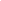 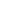 Déclenchement du plan bleu à la demande du préfet de département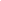 Levée du plan bleuLe retour à une situation normale, et donc la levée du plan bleu, doit être signifiée à l’ensemble des acteurs de manière formelle. Une fiche ou un message type doit être préparé.Cellule de CriseComposition de la cellule de criseObjectif : Définir la composition de la cellule de crise, la mieux adaptée à la taille et aux possibilités de l’établissement Le Directeur ou son représentant en cas d’absence :Le médecin coordonnateur de l’établissement :Le responsable des services administratifs : Le responsable de la logistique : L’infirmière cadre de santé ou référente :Le pharmacien (dans le cas d’établissement avec PUI) :La secrétaire de direction :Les coordonnées professionnelles et personnelles (qui doivent rester confidentielles) des membres de la cellule de crise figurent dans les annexes du plan bleu.La liste ci-dessus est indicative, cependant doivent y figurer obligatoirement : Le Directeur ou son représentantLe responsable de santé : Cadre IDE/Médecin. Dans le cas particulier, où l’établissement ou le service a recours uniquement à des médecins libéraux, il convient de rechercher un mode de collaboration avec eux, et de conserver en annexe de ce plan une liste de tous les médecins libéraux intervenant dans la structure, avec leurs coordonnées téléphoniques professionnelles et personnelles.Une personne chargée du secrétariat : Ce poste est indispensable, il est souhaitable qu’il ne soit pas assuré par le directeur. En plus du travail de secrétariat habituel, un cahier appelé « main courante » devra permettre à la personne en charge du secrétariat de consigner tous les évènements avec date et heure.Missions de la cellule de criseSes missions générales sont les suivantes pour établir les points de situation :Estimer la gravité de la situation ;Evaluer les besoins de l’établissement et les moyens disponibles existants ;Coordonner les actions nécessaires pour faire face à la crise, définir les choix stratégiques ;Vérifier le nombre de personnes présentes au sein de l’établissement (résidants et personnels) ;Déclencher le rappel du personnel, pour renfort, en fonction des besoins, et dresser le bilan des renforts (coordonnées figurant dans une enveloppe cachetée, à actualiser régulièrement) ;Détecter les situations à problèmes ;Informer et établir les liens avec les tutelles, les familles et les médias : déterminer d’emblée les modalités de communication (orale, écrite), les interlocuteurs et leurs coordonnées ;Tenir un journal de crise ;Mettre en place des actions "après-crise" (débriefing, soutien psychologique, retour d’expérience…).Le schéma ci-dessous reprend quelques missions clés des membres de la cellule de crise et notamment les contacts que chaque membre est susceptible d’établir.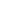 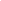 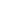 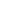 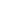 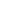 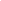 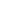 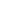 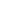 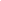 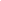 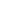 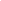 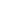 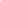 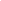 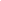 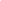 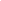 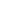 La cellule de crise doit également s'appuyer sur les éléments énumérés ci-dessous (à préparer en amont) :Une fiche rappelant les modalités de mise en place de la cellule, d’alerte et de rappel des membres de la cellule, des réunions (fréquence…), ainsi que les modalités de levée de la cellule de crise (prévoir un bilan écrit de l’événement et un retour d’expérience pour le personnel et les autorités)Une fiche détaillant le rôle et les responsabilités de chacun des membres de la cellule de crise (Cf. exemple de l'encadré suivant)Les fiche-missions à appliquer en cas de déclenchement du plan bleu, par poste et/ou par secteur ;Des "passes généraux" de l’établissement (numérotés et stockés avec les éléments Plan Bleu). L’attribution nominative de ces passes se fait sur ordre de la cellule de crise, leur sortie et restitution sont consignées sur le registre prévu à cet effet.La clé de la réserve "Plan Bleu" est à retirer et à déposer dès la fin du Plan.L'existence d'un local de crise (lieu défini et pré-équipé). Selon les possibilités de l’établissement, il est préférable d’éviter de réunir la cellule de crise dans le bureau du directeur qui peut être amené à avoir des contacts téléphoniques de la préfecture, l’ARS … et à recevoir les familles, les associations de bénévoles….Liste des moyens de communication (téléphones fixes, mobiles, fax, adresses e-mail de crise, si possible lignes dédiées aux autorités, aux familles…Un plan de continuité des activités établi préalablement à la crise.Rôles des membres de la cellule de criseLes rôles des membres de la cellule de crise doivent être adaptés à chaque établissement et en fonction du type de crise.Plan de Continuité des Activités (PCA)Le PCA permet à l’établissement de fonctionner en mode dégradé lors de la durée de la crise, notamment en cas de pandémie grippale (cf. Plan national de prévention et de lutte « Pandémie Grippale » – octobre 2011)Objectifs :Assurer la prise en charge des résidants dans des conditions qui n’altèrent pas leur santé et leur sécurité ;S’organiser avec des moyens en personnel et/ou matériel qui ne sont pas à la hauteur des besoins ;Permettre de maintenir l’activité de l’établissement sur une période de temps plus ou moins longue (jusqu’à plusieurs mois).Organisation :Analyser les missions indispensables à la survie des résidants, identifier et hiérarchiser les missions devant être assurées en toutes circonstances, de celles pouvant être interrompues pendant 1 à 2 semaines, et celles pouvant l’être 2 à 3 mois.Exemples d’activités pouvant être suspendues :AnimationIntervenants extérieurs (pédicures, coiffeurs…)Activités satellites (jardinage, entretien des locaux et espaces verts…)Restauration : prévoir des préparations peu techniques, des menus à préparation rapide…Portage des repas : utilisation maximale des matériels à usage unique,Blanchisserie : marquage du linge suspendu…Dépendance et soins : suppression des consultations programmées non obligatoires, limitation de certains soins (pesée…)Organisation des locaux avec si possible sectorisationRecensement des personnels pouvant suppléer ou renforcer le personnel habituel :Aide à la garde des enfants du personnelRappel de personnels en congés / annulation de congésFiches Types Evènements/Risques ou Conséquences d'Evénements Procédures de gestion d’évènements et de risquesCaniculeNom du référent canicule :Rappel : Le dispositif national destiné à prévenir et à lutter contre les conséquences sanitaires d’une canicule dénommé Plan National Canicule (PNC) comprend trois niveaux d’alerte progressifs :Niveau 1 : Veille saisonnièreCe niveau est activé automatiquement du 1er juin au 31 août. Le suivi des indicateurs biométéorologiques (moyenne glissante sur trois jours des températures maximales et minimales) par Météo France et l’Institut de Veille Sanitaire (InVS) permet de proposer le déclenchement des niveaux supérieurs.Niveau 2 : Mise en garde et actions (MIGA)Il est activé par les préfets de département (sur proposition de Météo France et de l’InVS) en cas de prévision de dépassements des seuils biométéorologiques.Sur le terrain, il se traduit par la mise en place de mesures de prévention et de gestion de l’épisode caniculaire dans les établissements de santé, les établissements sociaux et médico-sociaux, les communes, … Des messages de prévention peuvent être diffusés à différents échelons.Des données sanitaires sont remontées quotidiennement aux autorités sanitaires.Niveau 3 : Mobilisation maximaleIl est déclenché sur instruction du Premier Ministre. Il correspond à une situation exceptionnelle parfois compliquée par des effets collatéraux (coupure électrique, rupture de l’alimentation en eau potable, pollution à l’ozone, saturation des établissements de santé, …)L’ensemble des acteurs du PNC est mobilisé, y compris hors champ sanitaire.Description de l’évènementCausesEpisode de fortes chaleurs.ConséquencesLes personnes âgées et handicapées, en cas de forte chaleur, doivent faire l’objet  d’une surveillance accrue. L’exposition prolongée à la chaleur entraîne un risque accru de morbidité/mortalité chez ces personnes vulnérables, les facteurs de risques étant nombreux : poly-pathologies, état de dépendance, prise de médicaments…Actions à mettre en œuvreCoupure de l’Alimentation en Eau PotableDescription de l’évènementCausesRupture de canalisation sur le réseau intérieur à l’établissement ou sur le réseau externeSécheresse entrainant des déficits ne permettant pas de produire et d’alimenter normalement tous les abonnésContamination du réseau intérieur à l’établissementPollution de la ressource brute ou sur le réseau d’alimentation en eau potableConséquencesDirectes : hygiène des résidents, hydratation des résidents, préparation des aliments, assainissement de l’établissement, …Indirecte : contamination durable du réseau suite à sa mise en dépression (retour d’eaux usées, intrusions d’eaux parasites, …)Actions à mettre en œuvreEpidémie grippaleNom du référent grippe :Description de l’évènementCause : Epidémie due à la circulation d’un virus grippal.Conséquences : Morbidité et mortalité élevéesAccessibilité au système de santé réduite ou modifiée en ville comme à l’hôpitalAbsentéisme du personnel estimé à 25% en moyenne (jusqu’à 40%)Difficultés, voire ruptures d’approvisionnement (en énergie, transports, maintenances diverses…)Difficultés du maintien de l’activité des prestataires de service (restauration, blanchisserie…)Actions à mettre en œuvreIncendieDescription de l’évènementCausesCourt circuit sur le réseau électrique de l’établissementInflammation de produits chimiques (d’entretien par exemple)Incendie/explosion extérieur à l’établissementConséquencesDestruction des biens et matérielsBrûluresIntoxication par les fumées et gazActions à mettre en œuvreAlerter les secours (SDIS) et suivre leurs recommandationsInondationDescription de l’évènementCausesEvènement météorologique : tempête, précipitations exceptionnelles, …Rupture de canalisations sur le réseau d’alimentation en eau potableConséquencesEvacuation des résidents vers des structures d’accueil appropriées (cf. fiche Evacuation)Dégradations matérielles / des bâtimentsProblèmes réseaux : électricité, alimentation en eau potable, communication, …Isolement / difficultés d’accès au siteActions à mettre en œuvreLégionellose et légionelles dans l’eau du réseauLa légionellose ou « maladie du légionnaire » est une maladie infectieuse provoquée par des bactéries du genre legionella : les légionelles. C’est une maladie à déclaration obligatoire (MDO).La contamination de l’homme se fait par inhalation d’eau contaminée diffusée sous forme d’aérosols ou de micro-gouttelettes. La légionellose ne peut se contracter par la consommation d’eau contaminée.Les transmissions inter-humaines de la légionellose ne sont pas possibles.2 scénarii peuvent se présenter :prolifération de légionelles dans le réseaucas de légionelloseProlifération de légionelles dans le réseau d’eau de l’établissementDescription de l’évènementDéveloppement de bactéries du genre legionella dans le réseau intérieur d’alimentation en eau potable, principalement dans le réseau d’eau chaude sanitaire (ECS).Les facteurs favorisant le développement des bactéries légionelles sont :entartrage et corrosion des installations (canalisations, stockages, …)température de l’eau située entre 25°C et 45°Cmauvaise circulation de l’eau, stagnationSi la contamination du réseau est avérée, > 1000 UFC/L, il est nécessaire de :vérifier l’étendue de la contamination du réseau pour orienter les mesures de restriction qui peuvent être limitées à un secteur ou une zone du bâtimentrechercher l’historique des précédents résultats d’analyses, afin d’apprécier s’il s’agit d’une première contamination ou d’une récidiveétablir une analyse bénéfice/risque qui peut conduire à supprimer l’usage de certains points de puisage, notamment les douchesrecommander la mise en place, temporaire, de micro-filtres (0.2 micron) autorisant ainsi l’utilisation des douchespréconiser de faire la toilette au gant ou en prenant des bainsproposer une désinfection soit par choc thermique soit par solution chloréeQuelles que soient les solutions d’urgence mises en œuvre (gestion de l’exposition des résidents), une expertise des installations du réseau d’eau chaude sanitaire doit être envisagée afin de supprimer la contamination. Celle-ci peut débouchée, le cas échéant, sur des travaux. Cette expertise ne peut être faite que par une société spécialisée connaissant bien le problème de l’infection des réseaux par les légionelles. Une formation à ce risque a été mise en place auprès de plombiers-chauffagistes de la région par les organisations professionnelles, il est recommandé de faire appel à ces entreprises ayant suivi la formation.L’évènement doit être, sans délai, signalé à l’ARS (cf. coordonnées fiche contact ARS).Une surveillance médicale des résidents doit être mise en place.Actions à mettre en œuvreCas de légionelloseDescription de l’évènementUne contamination humaine par des légionelles peut se traduire par :Un syndrome pseudo-grippal ou Fièvre de Pontiac n’entraînant généralement pas de complicationsUne légionellose (pneumopathie aigüe) pouvant être mortelle en cas de facteurs aggravant : immunodépression, tabac, maladie pulmonaire, …Si l’enquête médicale (menée par le département Veille et Sécurité Sanitaire de l’ARS) révèle que la maladie à probablement été contractée au sein de l’établissement, des mesures immédiates doivent être prises :suspension des douches ou installation de micro-filtresanalysesLes transmissions inter-humaine sont impossibles mais les temps d’incubation de la maladie peuvent variés selon les individus, une surveillance médicale des résidents doit être mise en place afin de détecter rapidement d’éventuels nouveaux cas.Si les analyses montrent une contamination du réseau d’ECS par les légionelles (> 1000 UFC/L), la procédure décrite ci-dessus dans le paragraphe ‘Prolifération de légionelles dans le réseau d’eau de l’établissement’ doit être mise en œuvre.Actions à mettre en œuvrePanne d’énergieDescription de l’évènementIl peut s’agir d’une coupure d’électricité, de gaz ou d’un défaut d’approvisionnement, en fioul par exemple.CausesEvènement météorologique (tempête, neige) entraînant des dégradations matérielles : rupture de canalisation (gaz), coupure d’électricité, …Grève (approvisionnement)ConséquencesRisque pour les personnes sous assistance respiratoire dépendant d’une alimentation électriqueCoupure de chauffage et des moyens de communicationConservation des aliments, continuité activités cuisine/blanchisserieRisque d’explosion, d’incendie en cas de rupture de canalisation de gazNécessité d’évacuer si la panne d’énergie est durable et si l’établissement ne dispose pas de moyens palliatifsActions à mettre en œuvreAlerter les secours (SDIS) en cas de fuite de gazPanne de Système de Sécurité IncendieCette fiche doit être annexée au registre de sécurité de l’établissement.La panne prolongée d’un SSI sans que des mesures compensatoires puissent être mises en œuvre, peut entraîner, réglementairement, l’évacuation de l’établissement.Description de l’évènementCausesEvènement météorologique (orage, neige, tempête, …) occasionnant des perturbations électriquesCoupure électrique localisée (établissement) ou généraliséeConséquencesDéfaillance / panne du Système de Sécurité Incendie (SSI)Risque de départ de feu non signaléActions à mettre en œuvreConfinementDescription de l’évènementPollution atmosphériqueCausesEmissions de polluants atmosphériques (SO2, NO2, O3, PM10) par les industries, les cheminées, les échappements des voitures, un incendie, …Conditions météorologiques (vent, température, ensoleillement) ne permettant pas la dispersion des polluants (poussières fines PM10, PM2.5) ou favorisant leur transformation chimique (ozone O3)ConséquencesDépassement des seuils d’information/recommandation puis d’alerte, entrainant des recommandations sanitaires particulièrement pour les personnes sensibles (personnes âgées, insuffisants respiratoires, …)Effets des polluants sur la santé, immédiats (toux) et/ou à long terme, notamment des personnes sensiblesNuage toxique chimique/radioactifCausesIncident industriel (particulièrement pour les communes à proximité de sites SEVESO)ConséquencesEffets immédiats et/ou à long terme sur la santé, dépend de la nature du polluantActions à mettre en œuvre (sur décision du préfet / SDIS)EvacuationL’évacuation des résidents (ou d’une partie des résidents) d’un établissement est une opération qui se prépare en amont.La préparation consiste à :disposer d’une typologie précise des résidents tenue à jouridentifier les possibles lieux de placement des résidents (établissement de santé, autre établissement médico-social, « structure intermédiaire » type centre d’hébergement, …) en fonction de cette typologieétablir des contacts préalables avec les établissements et structures de proximité susceptibles d’accueillir les résidents en cas d’évacuationidentifier les transports (notamment transports sanitaires) nécessaires à l’évacuation des résidentsétablir des contacts préalables avec les entreprises de transport (sanitaires)recenser les matériels/équipements/documents qui devraient « suivre » les résidents vers leurs lieux d’accueil / estimer les volumes de matériels/équipements à déménagerSur la base de toutes ces informations recueillies, un « plan d’évacuation » peut être élaboré, récapitulant : lieux d’accueil, transports, … avec tous les contacts nécessaires à la mise en œuvre rapide du plan.TypologieSelon le critère GIR :Selon des critères permettant d’identifier les lieux de placement des résidents et les transports (sanitaires) nécessaires à leur évacuation :Description de l’évènementCausesIncendieInondationEtablissement d’un périmètre de sécurité lors d’un déminage, risque d’explosion, …ConséquencesTransfert de résidents vers des structures d’accueil :en urgence et pour une durée indéterminée (incendie, inondation, …)programmé et pour une durée connue (cas d’un périmètre d’évacuation par exemple)Actions à mettre en œuvreGestion des décès en grand nombreDescription de l’évènementCausesContexte de pandémie grippaleContexte de caniculeAutres…ConséquencesSaturation des capacités des chambres mortuairesProblème de la conservation des corps et de l’augmentation du risque infectieuxActions à mettre en œuvre Fiche Contact ARS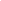 Organisation de l’astreinte régionale ARSLes nuits, week-ends et jours fériés : l’astreinte est régionalisée et organisée en 4 niveaux : astreinte de direction régionaleastreinte administrative hémi-régionale : 1 cadre pour les départements 49/53/72 et 1 cadre pour les départements 44/85astreinte technique régionale : 1 ingénieurastreinte médicale régionale : 1 médecin inspecteurLes cadres administratifs constituent l’astreinte de 1er niveau. Les astreintes régionales de 2nd niveau (technique, médicale et direction) sont sollicitées par l’astreinte administrative, selon l’appui nécessaire. Elles sont assurées par un spécialiste de chaque corps d’astreinte (respectivement : ingénieur, médecin et directeur).La Délégation Territoriale de Loire Atlantique peut également être jointe pendant les heures ouvrables  - tous les messages qui lui sont adressés doivent également l’être au CRRAUS:Tél : 02.49.10.41.32Fax : 02.49.10.43.94ars-dt44-contact@ars.sante.fr AnnexesAnnexe I – Annuaires et coordonnées utilesAnnexe II – Plans de l’établissementAnnexe III – OrganigrammeAnnexe IV – Convention avec un établissement de santéAnnexe V – Procédures / protocoles internes à l’établissement (à mettre en lien avec les différentes fiches typesAnnexe VI – Moyens matériels (salle de crise, PC, téléphones, …) et documentaires à disposition en cas de criseAnnexe VII – Pour aller plus loin……Annexe I – Annuaires et coordonnées utilesAnnuaires établissementAnnexe VII – Pour aller plus loinAgence Régionale de Santé des Pays-de-la-Loirehttp://www.ars.paysdelaloire.sante.fr/ Veille sanitaireSurveillance des épisodes infectieux dans les collectivités de personnes âgéesCanicule…Antennes Régionale de Lutte contre les Infections Nosocomiales (ARLIN des Pays-de-la-Loire)http://www.paysdelaloire-arlin.comLutte contre les infections nosocomialesAssistance technique et expertise auprès des établissementsFormation des professionnels à l’hygièneObservatoire du Médicament, des Dispositifs Médicaux et de l’Innovation Thérapeutique (OMEDIT Pays-de-la-Loire)http://www.telesante-paysdelaloire.fr/crmdm AQUARES 49http://www.aquares49.fr/ Réseau pour l’Amélioration de la Qualité, la gestion des Risques et l’Evaluation en Santé Caniculehttp://www.sante.gouv.fr Les dossiers de la santé de A à Z : 	Canicule et chaleurs extrêmes (chaleur et risques sanitaires,  recommandations « canicule », PNC, …)Grippehttp://www.sante.gouv.fr Les dossiers de la santé de A à Z : 	Grippe (comité de lutte contre la grippe)Grippe aviaire (grippe du poulet)Grippe A/H1N1Grippe saisonnièrehttp://www.pandémie-grippale.gouv.fr/NomFonctionDateValidé parVérifié parApprouvé parType d’évènementMesures préventivesTout TypeDisposer d’un annuaire à jour des intervenants essentiels pour les différents évènements et problèmes susceptibles de se produire.InondationSuivre la météo et se tenir informé des évènements météorologiques exceptionnels (auprès des services de l’Etat, abonnement à des systèmes d’alerte Météo France). Consulter www.vigicrues.gouv.fr.Connaitre la situation de l’établissement (zone inondable ou concernée par un Plan de Prévention du Risque Inondation)disposer, le cas échéant, d’équipement de sécurité : batardeaux, pompes de vidange, groupe électrogène, …)veiller à la mise en sécurité des équipements vitaux : poste EDF, chauffage, réseau d’eau, réserve alimentaire et groupe froid, postes de refoulement des eaux usées, …Elaborer un dispositif d’évacuation :accueil des résidents (famille, établissement de santé, hébergement collectif adapté, …)identifier les moyens de transport (sanitaires) nécessaires à l’évacuationsuivi des médicaments, du linge, …Pollution AtmosphériqueSuivre les bulletins d’information et d’alerte par les médias et les services de l’EtatConsulter le site internet de l’Association Agréée pour la Surveillance de la Qualité de l’Air Air Pays-de-la-Loire www.airpl.orgS’inscrire pour recevoir automatiquement les alertes en cours sur le site Air Pays-de-la-Loire www.airpl.orgPrévoir les mesures de confinement des résidents (cas d’incendies ou d’accidents entraînant une pollution importante de l’air conduisant les autorités à préconiser le confinement)Panne d’EnergieSuivre la météo et les évènements notablesS’informer des risques de délestage sur le réseau électriqueElaborer un Document d’Analyse des Risques de Défaillance Electrique (DARDE)Mettre en œuvre les mesures de gestion nécessaires : groupe électrogène et suivi de sa maintenance (tests), …Elaborer un dispositif d’évacuationCoupure de l’Alimentation en Eau PotableEntretenir (maintenance) les installations internes d’alimentation en eau potableConstituer des stocks de lingettes pour l’hygiène des résidentsS’assurer de la mise à disposition d’eau de substitution : possibilité de maillage, secours (information auprès de la collectivité en charge du réseau) et constitution de stocks d’eau embouteilléePollution Interne au Réseau d’EauS’assurer de l’absence de traitement au sein de l’établissement pour l’eau mise à disposition des résidentsS’assurer que le réseau interne dispose des sécurités nécessaires vis-à-vis des retours d’eauProcéder à une maintenance préventive des réseaux, veiller au renouvellement de l’eau dans les canalisationsSupprimer les éventuels réseaux en plombIncendieElaborer un plan d’évacuationContrôle régulier des installations électriques et des systèmes de sécurité incendie (réglementation Etablissement Recevant du Public)Formation et information du personnelOrganiser des exercices réguliers de sécurité incendieLégionellesDiagnostic des installations de production, stockage et distribution d’eau chaude sanitaire : plans tenus à jour, suppression des éventuels « bras morts », réseau boucléOrganiser une surveillance analytique (arrêté du 1er février 2010 relatif à la surveillance des légionelles dans les installations de production, de stockage et de distribution d’eau chaude sanitaire) Surveiller les températures sur le réseau d’eau chaude sanitaire (> 50°C hors points de puisage)Détartrer et désinfecter périodiquement les terminaux et ballonsPurger le réseau : zones où il y a peu ou pas de consommation, par exemple une chambre inoccupée pendant plus de 48hDisposer de filtres (microfiltres « anti-légionelles ») ou être en capacité de s’en procurer rapidement pour les douches  dont l’interruption ne peut s’envisager en cas de contamination du réseau par des légionelles (la résolution du problème et le contrôle de l’eau avant réutilisation peut générer une interruption pendant 15 jours)CaniculeArchitecture et matériel :Vérifier qu’il est possible d’occulter les fenêtres (volets, stores, rideaux) et les surfaces vitrées des espaces collectifsEnvisager d’arroser les façades du bâtiment les plus exposées au soleilFaire vérifier le bon fonctionnement du système de refroidissement d’air de la pièce climatiséeDisposer d’un nombre suffisant de ventilateurs, brumisateurs, de serviettes légères ou de lingettesVérifier le bon fonctionnement des réfrigérateurs et des congélateursDisposer de thermomètres pour l’air ambiant.Organisation et fonctionnement :Repérer les personnes les plus à risques et les peserElaborer les protocoles de surveillance et de  prise en charge en cas de fortes chaleurs = former aux bonnes pratiquesDemander au médecin traitant de chaque résident des consignes individualisées en particulier concernant l’adaptation thérapeutiqueVérifier les stocks de solutés de perfusion,  les modalités d’approvisionnement en eau et glace ainsi que les possibilités de distribution de boissons fraîchesPrévoir la possibilité d’adapter les menus apportant de l’eau, repas froids, repas susceptibles d’apporter des sels minérauxFaire vérifier par les familles ou leurs représentants légaux que les résidents ont des tenues adaptées pour l’étéPrévoir le renfort en personnel en cas de déclenchement du plan caniculeEpidémie grippaleOrganiser chaque année (fin septembre-octobre) la vaccination contre la grippe saisonnière des personnes âgées ou atteintes de pathologies chroniques ainsi que des professionnelsOrganiser la vaccination anti-pneumococcique des personnes à risqueSensibiliser et former le personnel à la prise en compte du risque infectieux transmissibleInsérer un volet « risques infectieux » dans le cadre du plan bleuDésigner un référent grippe au sein de l’établissementFormer l’ensemble du personnel aux bonnes pratiques d’hygiène (lavage des mains, protection des voies respiratoires, …) et communiquer en permanence sur ces pratiques, à l’aide d’affichettes par exempleConstituer des stocks de moyens de protection : masques, gants, solutions désinfectantes, …Episodes Infectieux : gastro-entérites (GEA) et infections respiratoires aigües (IRA)Anticiper la survenue de ces pathologies infectieuses hivernales : préparer la surveillance et le suivi des épisodes épidémiques, élaborer des protocoles de gestion des épidémies.L’Agence Régionale de Santé propose sur son site (http://www.ars.paysdelaloire.sante.fr/Surveillance-des-episodes-infe.102330.0.html) des outils d’aide à la surveillance des cas groupés d’IRA et/ou de GEA, des conduites à tenir pour maîtriser la diffusion de ces infections, …Monoxyde de CarboneEntretenir les équipements de combustion et conduits de fumée (maintenance annuelle)Vérifier régulièrement les entrées et sorties d’airDéchets d’Activités de Soins à Risque Infectieux (DASRI)S’assurer du bon tri des DASRIutilisation des emballages et contenants réservés à ce type de déchets, notamment les piquants/coupants/tranchantssuivi des filières adaptées à la collecte et à l’élimination des DASRIAmianteS’assurer que l’établissement dispose d’un diagnostic technique amiante (DTA)Mettre en œuvre les préconisations de ce diagnosticPanne de Système de Sécurité IncendieVérifier les contrats de suivi et de maintenance des SAV des entreprises chargées du SSI de votre établissement : délais et conditions d’intervention.Au vu de l’importance vitale d’une telle installation dans un établissement médico-social, une priorisation du diagnostic et du traitement de la panne doit être assurée.Evacuation des RésidentsTenir à jour une typologie précise des résidents (→ identifier les lieux vers lesquels évacuer les résidents et les moyens (transports sanitaires) nécessaires)Répartition chiffrée des résidents selon l’évaluation GIRGIR1Répartition chiffrée des résidents selon l’évaluation GIRGIR2Répartition chiffrée des résidents selon l’évaluation GIRGIR3Répartition chiffrée des résidents selon l’évaluation GIRGIR4Répartition chiffrée des résidents selon l’évaluation GIRGIR5Répartition chiffrée des résidents selon l’évaluation GIRGIR6Nombre de résidents pouvant bénéficier d’un accueil de type hôtelier, encadré par vos personnelsNombre de résidents nécessitant un encadrement spécifique (malades Alzheimer, troubles envahissants du développement, …)Nombre de résidents nécessitant un accueil en établissement de santéNombre de résidents devant être évacués couchésNombre de résidents à mobilité réduiteNombre de résidents en fauteuil roulantNombre de résidents pouvant être accueillis par leur familleRôle des membres de la celluleMembre de cellule de criseResponsabilité générale du plan Bleu, de son déclenchement, du suivi et de sa finRelations avec les autoritésRelations / information des famillesRelations avec les médiasMise en place de la cellule de crise Relations avec les associations de bénévolesTransmission des données fournies par les indicateursAdaptation de l’activité des personnels à la crise, avec priorisation des missions de l’établissement, adaptation des planningsAutresLe directeur ou son représentantCoordination médicale avec le SAMU, le SAU de l’établissement de santé X (dans le cadre de la convention) (M)Rappel des personnels médicaux et paramédicaux (I)Recensement des décès et transferts (M)Adjonction de conseils médicaux, selon le type de risque (ex : canicule) (M) (I)Recensement des personnes âgées/handicapées fragiles (I)Bilan des lits disponibles (I)Bilan des possibilités d’accueils séquentiels en fonction de la nature de la crise (I)Adapter l’activité des personnels à la crise (I)Hébergement des personnes âgées / handicapées venant de l’extérieur (domicile, autre établissement) (M) / (I)AutresLe ou les responsables de santé : Médecin (M) / Infirmier (I).En fonction du personnel santé de l’établissement, les tâches pourront être réparties.Rappel des personnels administratifs et techniquesAutresLe responsable des services administratifs ou techniquesGestion des décès (lieu de dépôt des corps)Approvisionnement et équipements médico-techniques, logistiques (ventilateurs, lits ou fauteuils supplémentaires pour accueils de jour.)Maintenance des bâtiments, gestion des pannes et incidents techniquesOrganisation de la permanence standard pendant le plan bleuOrganisation de la signalétiqueAutresLe responsable des services économiques et des services techniquesGestion du stock pharmaceutique AutresLe pharmacien si PUI, l’infirmier ou le médecin de l’établissement.Tenue de la main courante (traçabilité)Transmission et réception des informations écritesInterface entre les membres de la cellule de crise hors réunionsInforme les familles suivant les directives du directeurLa personne chargée du secrétariatAutresAutres membres de la celluleDirecteurDonne l’alerte au sein de l’établissement en cas de déclenchement du niveau 2 ou 3, et active le plan bleu sur son initiative s’il le juge nécessaire ou à la demande du Préfet.Réunit la cellule de criseSuit l’évolution des messages de mise en garde provenant de la préfecture et de l’ARS.Communique avec les autorités sanitaires.Organise l’Information aux familles de la situation au sein de l’établissement et des mesures prises, et gère la réponse aux médias le cas échéant. Vérifie que les professionnels de l’établissement et les autres acteurs du secteur médico-social ont une bonne connaissance du problème et des mesures, ou protocoles à mettre en œuvre.Adapte, si besoin, les plannings et les fiches de poste du personnel avec priorisation des tâches, en coordination avec le médecin coordonnateur et/ou l’IDE référent.Recense les personnels présents et déclenche le PCA si besoin.Personnel chargé du secrétariatSelon les directives du directeur : Adresse les messages aux services de l’Etat et autres partenaires, diffuse le message d’alerte au sein de l’établissement,informe les familles,tient une main courante,centralise, suit et met en forme les données sanitaires lorsque les niveaux 2 et 3 sont déclenchés (nb de résidents, nb de transferts non programmés, nb de décès, …) et en informe le directeur qui communique aux autorités sanitaires,Consulte régulièrement la boite de messagerie de l’établissement (au minimum 3 fois par jour),Consulte le site de météo-FrancePersonnel de santé(médecin coordonnateur,IDE référent et IDE,A.S et A.M.P)Organiser la surveillance des personnes à risquesIdentifie les résidents à risques et demande l’avis du médecin traitant pour la prise en charge.Surveille le comportement, l’état général, les signes d’alerte de déshydratation et les signes cliniques divers.Vérifie l’application des protocoles de prise en charge des résidents en cas de canicule mis en place dans l’établissement.Surveille la température corporelle et le poids des résidents.Adapte les soins de bouche, douches, toilettes suivant les nécessités.Vérifier les boissons et l’alimentationSurveille les apports liquidiens  suivant l’avis du médecin traitant (quantité de boissons, eau gélifiée…), Planifie les consommations d’eau à intervalles réguliers en listant les résidents autonomes, avec une aide partielle ou totale, avec des troubles de la déglutition, vérifie l’adaptation des menus (fruits, crudités, potage, glaces…).Rappeler les principes de protection contre la chaleurSupprime toute activité physique et sortie aux heures les plus chaudes.Habille les résidents le plus légèrement possible (vêtements légers et amples)Amène dans la pièce rafraîchie tous les résidents pendant au moins 3 heures par jour.Pulvérise de l’eau sur visage et/ou corps si besoin.Ouvre le plus possible les fenêtres et fait des courants d’air dès que la température extérieure est plus basse que la T° intérieure (en particulier pour le personnel de nuit).En cas d’hospitalisation, applique le cas échéant la convention signée avec l’établissement de santé.Vérifie les stocks des solutés de perfusion. Personnel service logistiqueVérifie et maintient la température des locaux (en dessous de 25°C),Vérifie le bon fonctionnement de la pièce rafraîchie, des volets, des stores et des appareils frigorifiques.Prévoit la quantité nécessaire en boissons (stock de bouteilles d’eau), eau réfrigérée (fontaines), eau gélifiée, brumisateurs, vaporisateurs, glaçons, poches à glace.Arrose les façades et les terrasses les plus exposées si besoin. Etablit des menus adaptés en coordination avec la diététicienne ou l’équipe de soins.DirecteurDonne l’alerte au sein de l’établissement et décide du déclenchement du Plan BleuRéunit la cellule de criseRecense les personnels présentsCommunique avec les autorités sanitairesOrganise la communication avec les familles des résidentsPrévoit l’Information aux familles de la situation au sein de l’établissement et des mesures prises, et gère la réponse aux médias le cas échéant.Vérifie que les professionnels de l’établissement et les autres acteurs du secteur médico-social ont une bonne connaissance du problème et des mesures, ou protocoles à mettre en œuvre.Adapte, si besoin, les plannings et les fiches de poste du personnel avec priorisation des tâches, en coordination avec le médecin coordonnateur et/ou l’IDE référent.Recense le personnel présent et déclenche le PCA si besoin.Personnel chargé du secrétariatSelon les directives du directeur : informe les services de l’Etat et l’ARS, diffuse le message d’alerte au sein de l’établissement,informe les familles,centralise, suit et met en forme les données sanitaires et en informe les autorités sanitaires,Consulte régulièrement la boite de messagerie de l’établissement (au minimum 3 fois par jour)Personnel de santé(médecin coordonnateur,IDE référent et IDE,A.S et A.M.P)Apporte aux résidents de l’eau embouteillée jusqu’au rétablissement de la situation.Informe les résidentsUtilise des lingettes pré-imbibées pour la toilette.Personnel service logistiquePrévoit la quantité nécessaire en boissons (stock de bouteilles d’eau),Effectue la purge et le cas échéant la désinfection des tuyaux du réseau d’eau potable avant sa réutilisation.Prévoit en fonction des risques une analyse d’eau par un laboratoire agréé avant sa réutilisation à des fins sanitairesModifie les menus en conséquence,Utilise du matériel jetable de cuisine (assiettes, couverts, serviettes…).DirecteurDonne l’alerte au sein de l’établissement en cas de déclenchement du plan pandémie grippale, et active le plan bleu.Réunit la cellule de crise.Suit l’évolution des messages provenant de la préfecture et de l’ARS.Communique avec les autorités sanitaires.Organise l’Information aux familles de la situation au sein de l’établissement et des mesures prises et gère la réponse aux médias le cas échéant.Vérifie que les professionnels de l’établissement et les autres acteurs du secteur médico-social ont une bonne connaissance du problème et des mesures, ou protocoles à mettre en œuvre.Adapte, si besoin, les plannings et les fiches de poste du personnel avec priorisation des tâches, en coordination avec le médecin coordonnateur et/ou l’IDE référent.Recense le personnel présent et déclenche le Plan de Continuité des Activités (PCA) si besoin.Personnel chargé du secrétariatSelon les directives du directeur : informe les services de l’Etat et autres partenaires, diffuse le message d’alerte au sein de l’établissement,informe les familles,centralise, suit et met en forme les données sanitaires (nb de résidents, nb de transferts non programmés, nb de personnes grippées, nb de décès…) et en informe le directeur qui communique aux autorités sanitaires,Consulte régulièrement la boite de messagerie de l’établissement (au minimum 3 fois par jour),Personnel de santé(médecin coordonnateur,IDE référent et IDE,A.S et A.M.P)Organise la surveillance des personnes à risquesIdentifie les résidents à risques et demande l’avis du médecin traitant pour la prise en charge.Vérifie l’application des protocoles de prise en charge des résidents et de bonnes pratiques en cas de pandémie grippale mis en place dans l’établissement.Fait appliquer les règles d’hygiène standards au sein de l’établissement et des mesures barrières (isolement des malades, restriction des visites….).Adapte l’organisation de l’établissement à la réalité épidémiologique (virulence du virus, taux d’attaque…),En cas d’hospitalisation, applique le cas échéant la convention signée avec l’établissement de santé.Personnel service logistiqueGère les DASRI (déchets d’activités de soins à risques infectieux et assimilés) de l’établissement.S’approvisionne en masques FFP2 auprès du site de mise à disposition des masques.Constitue un stock de divers matériels (masques chirurgicaux, gants U.U, sur blouses, solutions hydro-alcooliques…) Assure la logistique (linge, restauration, prestataires de services…).Gère la signalétique (circuits / pièces spécifiques)DirecteurA « froid »Donne l’alerte au sein de l’établissement et décide du déclenchement du Plan BleuRéunit la cellule de criseRecense les personnels présentsCommunique avec les autorités sanitairesOrganise la communication avec les familles des résidentsPrévoit l’Information aux familles de la situation au sein de l’établissement et des mesures prises, et gère la réponse aux médias (le cas échéant)Vérifie que les professionnels de l’établissement et les autres acteurs du secteur médico-social ont une bonne connaissance du problème et des mesures, ou protocoles à mettre en œuvre.Adapte si besoin les plannings et les fiches de poste du personnel avec priorisation des tâches, en coordination avec le médecin coordonnateur et/ou l’IDE référent.Recense le personnel présent et déclenche le PCA si besoin.Personnel chargé du secrétariatSelon les directives du directeur : informe les services de l’Etat et autres partenaires, informe les famillesPersonnel de santé(médecin coordonnateur,IDE référent et IDE,A.S et A.M.P)Porte secours aux personnes en danger immédiatDemande de l’aide aux personnes présentesPrépare les résidents à l’évacuation urgente des locauxApplique les procédures et protocoles affichés et diffusésPersonnel service logistiquePrépare l’évacuation urgente des locauxOrganise la remise en état des locaux après le sinistreDirecteurDonne l’alerte au sein de l’établissement et décide du déclenchement du Plan BleuRéunit la cellule de criseCommunique avec les autorités sanitaires Organise et dirige l’évacuation si celle-ci est nécessaire en lien avec les autorités décisionnairesOrganise la communication avec les familles (et les médias) / Communique avec les médias  Vérifie que les professionnels de l’établissement et les autres acteurs du secteur médico-social ont une bonne connaissance du problème et des mesures, ou protocoles à mettre en œuvre.Adapte, si besoin, les plannings et les fiches de poste du personnel avec priorisation des tâches, en coordination avec le médecin coordonnateur et/ou l’IDE référent.Recense les personnels présents et déclenche le PCA si besoin.Personnel chargé du secrétariatSelon les directives du directeur : informe les services de l’Etat et autres partenaires, diffuse le message d’alerte : Agence Régionale de Santé, Préfecture, transporteurs sanitaires, SDIS, au sein de l’établissement…informe les familles,Consulte régulièrement la boite de messagerie de l’établissement (au minimum 3 fois par jour), tient une main courante,Personnel de santé(médecin coordonnateur,IDE référent et IDE,A.S et A.M.P)Informe les résidentsPrépare les résidents dans le cas d’une évacuationPersonnel service logistiqueAlerte les services (ERDF, eau potable, …)S’assure du bon fonctionnement des réseauxPrévoit en fonction des risques une analyse d’eau par un laboratoire agréé avant sa réutilisation à des fins sanitairesCoupe l’électricité, l’eau, … si nécessaireEtanchéifie les pièces « sensibles » (cuisine, locaux techniques)Organise l’évacuation de l’eau, la remise en état des locaux (salubrité) et des équipements vitaux :aérer, nettoyer, désinfecter les locauxvérifier le bon fonctionnement des installations d’assainissement des eaux uséesjeter les aliments souillés ou ceux pour lesquels la chaîne du froid a été interrompueDirecteurDonne l’alerte au sein de l’établissementInforme les autorités sanitaires (ARS)Décide des mesures de gestion immédiates à mettre en œuvre (avec l’avis des autorités sanitaires)Programme une expertise des installations du réseau d’ECSOrganise la communication avec les familles, et les médias le cas échéantPersonnel de santé(médecin coordonnateur,IDE référent et IDE,A.S et A.M.P)Organise la surveillance médicale des résidentsPersonnel service logistiqueProcède aux premières vérifications sur le réseau (mesure de température en différents points)Met en œuvre les mesures immédiates de gestion (désinfection des pommeaux de douche, …)DirecteurDonne l’alerte au sein de l’établissementInforme les autorités sanitaires (ARS)Décide des mesures immédiates à mettre en œuvre (suspension des douches, organisation d’analyse sur le réseau de l’établissement) après avis des autorités sanitairesPersonnel de santé(médecin coordonnateur,IDE référent et IDE,A.S et A.M.P)Organise la surveillance médicale des résidentsPersonnel service logistiqueMet en œuvre les mesures immédiates de gestion (installation de micro-filtres, …)DirecteurDonne l’alerte au sein de l’établissement et décide du déclenchement du Plan BleuRéunit la cellule de criseCommunique avec les autorités sanitairesOrganise la communication avec les familles des résidents, et avec les médias le cas échéantPrévoit l’Information aux familles de la situation au sein de l’établissement et des mesures prises. Vérifie que les professionnels de l’établissement et les autres acteurs du secteur médico-social ont une bonne connaissance du problème et des mesures, ou protocoles à mettre en œuvre.Adapte, si besoin, les plannings et les fiches de poste du personnel avec priorisation des tâches, en coordination avec le médecin coordonnateur et/ou l’IDE référent.Recense les personnels présents et déclenche le PCA si besoin.Personnel chargé du secrétariatSelon les directives du directeur : adresse les messages aux services de l’Etat et autres partenaires, diffuse le message d’alerte au sein de l’établissement,informe les familles,tient une main couranteConsulte régulièrement la boite de messagerie de l’établissement (au minimum 3 fois par jour)Personnel de santé(médecin coordonnateur,IDE référent et IDE,A.S et A.M.P)Informe les résidents Recense les personnes sous assistance respiratoire et met à disposition les moyens de substitution (obus d’oxygène, système d’assistance respiratoire sur batterie, …) en cas de coupure d’électricitéPrépare les résidents dans le cas d’une évacuationPersonnel service logistiquePrend contact avec les opérateurs (électricité, gaz, …)Met en œuvre les solutions de substitution prévues au sein de l’établissement (groupe électrogène, chauffages de substitution si nécessaire, …)Met à disposition les matériels nécessaires pour assurer la continuité des soins (assistance respiratoire, couvertures, …)Si la panne persiste dans le temps, organise la sous-traitance de certaines activités : restauration, blanchisserie, …DirecteurDonne l’alerte au sein de l’établissement et décide du déclenchement du Plan BleuRéunit (si nécessaire) la cellule de criseRecense les personnels présentsCommunique avec les autorités sanitaires (ARS, SDIS)Prend des mesures, dites compensatoires, pour pallier le manque de surveillance de détection incendie :moyens humains internes à l’établissementagents de surveillance titulaires qualifiés SSIAP 1 et/ou SSIAP 2 (contacter des sociétés de surveillance ou de sécurité)Ces mesures compensatoires consistent à monter des tours de garde avec ronde durant la nuit.Ces mesures (recours à des agents de surveillance) sont levées dans la journée, si le personnel de jour est en nombre suffisant pour assurer cette surveillancePersonnel chargé du secrétariatSelon les directives du directeur : informe l’ARS (cf Fiche Contact ARS)contacte le SDIS qui se chargera d’effectuer dans les meilleurs délais une évaluation du niveau de risque sur placeinforme le maire de la commune, et le préfet (SIDPC) des difficultés rencontrées et des solutions proposéesadresse aux services alertés une adresse mail valide, un numéro de télécopie valide et un numéro de téléphone dédiéPersonnel de santé(médecin coordonnateur,IDE référent et IDE,A.S et A.M.P)Recense les résidents de GIR 1 et 2 présents et leur répartition au sein du/des bâtiment(s) de l’établissement (cette répartition doit être communiquée aux autorités sanitaires)Personnel chargé de la logistiqueFait les démarches nécessaires auprès de la société chargée du SSI de l’établissementDirecteurDonne l’alerte au sein de l’établissement et décide du déclenchement du Plan BleuRéunit la cellule de criseCommunique avec les autorités sanitairesOrganise l’Information aux familles de la situation au sein de l’établissement et des mesures prises, et gère la réponse aux médias le cas échéant.Vérifie que les professionnels de l’établissement et les autres acteurs du secteur médico-social ont une bonne connaissance du problème et des mesures, ou protocoles à mettre en œuvre.Adapte si besoin les plannings et les fiches de poste du personnel avec priorisation des tâches, en coordination avec le médecin coordonnateur et/ou l’IDE référent.Recense les personnels présents et déclenche le PCA si besoin.Personnel chargé du secrétariatSelon les directives du directeur : informe les services de l’Etat et autres partenaires, diffuse le message d’alerte : Agence Régionale de Santé, Préfecture, SDIS, au sein de l’établissement…informe les familles,Consulte régulièrement la boite de messagerie de l’établissement (au minimum 3 fois par jour),tient une main courante,Personnel de santé(médecin coordonnateur,IDE référent et IDE,A.S et A.M.P)Informe les résidentsOrganise la surveillance des résidents pendant la période de confinementOrganise la distribution et la prise de comprimés d’iode lorsque cela est nécessaire (décision du préfet en cas d’activation du plan iode)Personnel service logistiqueConfine les locaux :Calfeutre les portes, les fenêtres, les grilles d’aérationArrête la VMCArrête les appareils à combustion risquant de provoquer des intoxications au monoxyde de carbone (CO)Organise la distribution d’eau embouteillée si l’eau du réseau d’alimentation en eau potable n’est plus consommable.S’assure de la constitution des stocks (eau, lingettes pour les résidents, comprimés d’iode, …)Répartition chiffrée des résidents selon l’évaluation GIRGIR1Répartition chiffrée des résidents selon l’évaluation GIRGIR2Répartition chiffrée des résidents selon l’évaluation GIRGIR3Répartition chiffrée des résidents selon l’évaluation GIRGIR4Répartition chiffrée des résidents selon l’évaluation GIRGIR5Répartition chiffrée des résidents selon l’évaluation GIRGIR6Nombre de résidents pouvant bénéficier d’un accueil de type hôtelier, encadré par vos personnelsNombre de résidents nécessitant un encadrement spécifique (malades Alzheimer, troubles envahissants du développement, …)Nombre de résidents nécessitant un accueil en établissement de santéNombre de résidents devant être évacués couchésNombre de résidents à mobilité réduiteNombre de résidents en fauteuil roulantNombre de résidents pouvant être accueillis par leur familleDirecteurDonne l’alerte au sein de l’établissement et active si nécessaire le plan bleuMet en œuvre le plan d’évacuation préalablement élaboré en lien avec les autorités décisionnairesEtudie et valide en lien avec les autorités les orientations de ses résidents et les moyens nécessaires à déployer (aspects financiers…)Communique avec les autorités sanitairesPrévoit l’information des familles, et gère la réponse aux médias le cas échéantRecense le personnel présent et décide des rappels de personnels si nécessairePersonnel chargé du secrétariatSelon les directives du directeur :Diffuse le message d’alerte au sein de l’établissementInforme les services de l’EtatPrend contact avec les transports (sanitaires) et les structures et établissements d’accueilInforme les famillesPersonnel de santé(médecin coordonnateur,IDE référent et IDE,A.S et A.M.P)Informe les résidentsPrépare les résidents à l’évacuationVeille à la continuité de la prise en charge du résident (traitement en cours, …)Personnel service logistiquePrépare les matériels/équipements qui doivent suivre les résidents lors de l’évacuationOrganise le déménagement des matériels/équipementsDirecteurApplique le protocole, établi par l’établissement, formalisant la démarcheCoordonne les actions et procédures au sein de l’établissement (déclenchement procédure canicule, grippe, …)Assure la coordination funéraire avec les autres services (préfecture, mairie, ARS, …) et communique avec ces servicesOrganise la communication avec les familles, et gère la réponse aux médias le cas échéantPersonnel chargé du secrétariatSelon les directives du directeur : informe les services de l’Etat et autres partenaires, informe les familles,centralise, suit et met en forme les données sanitaires et en informe les autorités sanitairesPersonnel de santé(médecin coordonnateur,IDE référent et IDE,A.S et A.M.P)Assure la prise en charge des décès en respectant la dignité des personnes et des famillesPersonnel service logistiqueAménage des espaces favorisant la conservation, à titre temporaire, des corps au sein de l’établissementGère la signalétique